Виконавчий комітет Нетішинської міської радиХмельницької областіР І Ш Е Н Н Я27.04.2023					Нетішин				  № 158/2023Про надання мешканцям Нетішинської міської територіальної громади одноразової грошової допомогиВідповідно до підпункту 4 пункту «а» статті 28, підпункту 1 пункту «а» частини 1 статті 34, пункту 3 частини 4 статті 42 Закону України «Про місцеве самоврядування в Україні», комплексної програми «Турбота» на 2023-2025 роки, затвердженої рішенням тридцятої сесії Нетішинської міської ради VІІІ скликання від 04 листопада 2022 року № 30/1534, комплексної програми соціальної підтримки захисників державного суверенітету та незалежності України і членів їх сімей Нетішинської міської територіальної громади на 2023-2025 роки, затвердженої рішенням тридцятої сесії Нетішинської міської ради VІІI скликання від 04 листопада 2022 року № 30/1535, Порядку надання одноразової грошової допомоги, затвердженого рішенням виконавчого комітету Нетішинської міської ради від 26 січня 2023 року № 49/2023, рішення тридцятої сесії Нетішинської міської ради VІІІ скликання від 04 листопада 2022 року № 30/1538 «Про перейменування вулиць у м.Нетішин та с.Старий Кривин Шепетівського району Хмельницької області» з метою розгляду звернень мешканців Нетішинської міської територіальної громади щодо надання грошової допомоги та враховуючи рекомендації комісії з питань надання одноразової грошової допомоги, виконавчий комітет Нетішинської міської радиВИРІШИВ:1. Надати:1.1. військовослужбовцю Е., який проживає у ..., м. Нетішин, одноразову грошову допомогу на лікування, у сумі 5 тисяч гривень;1.2. пенсіонеру Л., який проживає у ..., м. Нетішин, одноразову грошову допомогу на лікування, у сумі 6 тисяч гривень;1.3. пенсіонеру Б., який проживає у ..., м. Нетішин, одноразову грошову допомогу на лікування, у сумі 10 тисяч гривень;1.4. пенсіонеру М., який проживає у ..., м. Нетішин, одноразову грошову допомогу на лікування, у сумі 5 тисяч гривень;1.5. пенсіонерці К., яка фактично проживає у ..., м. Нетішин, одноразову грошову допомогу у зв’язку зі скрутним матеріальним становищем, у сумі             10 тисяч гривень;1.6. пенсіонерці С., яка проживає у ..., м. Нетішин, одноразову грошову допомогу на лікування сина, у сумі 10 тисяч гривень;1.7. багатодітній матері П., яка проживає у ..., м. Нетішин, одноразову грошову допомогу у зв’язку зі скрутним матеріальним становищем, у сумі 3 тисячі гривень;1.8. особі з інвалідністю загального захворювання третьої групи М., який проживає у ..., м. Нетішин, одноразову грошову допомогу на лікування, у сумі           8 тисяч гривень;1.9. пенсіонерці М., яка проживає у ..., м. Нетішин, одноразову грошову допомогу на лікування чоловіка, у сумі 5 тисяч гривень;1.10. особі з інвалідністю з дитинства третьої групи Л., яка проживає у ..., м. Нетішин, одноразову грошову допомогу на лікування, у сумі 3 тисячі гривень;1.11. внутрішньо переміщеній особі К., яка фактично проживає на ..., м. Нетішин, одноразову грошову допомогу на лікування, у сумі 4 тисячі гривень;1.12. особі з інвалідністю другої групи Б., який проживає у ..., м. Нетішин, одноразову грошову допомогу на лікування, у сумі 10 тисяч гривень;1.13. внутрішньо переміщеній особі Б., яка фактично проживає у ..., м. Нетішин, одноразову грошову допомогу на лікування, у сумі 10 тисяч гривень;1.14. працівниці бюджетної сфери С., яка проживає у ..., м. Нетішин, одноразову грошову допомогу у зв’язку зі скрутним матеріальним становищем, у сумі 8 тисяч гривень;1.15. працівниці регіональної філії «Південно-Західна залізниця»                             ВП «Козятинська дирекція залізничних перевезень» AT «Укрзалізниця» Ф., яка проживає у ..., с. Старий Кривин, одноразову грошову допомогу на лікування чоловіка, у сумі 5 тисяч гривень.2. Фінансовому управлінню виконавчого комітету Нетішинської міської ради на виконання пункту 1.1. цього рішення виділити кошти управлінню соціального  захисту населення виконавчого комітету міської ради, на виконання пунктів 1.2.-1.13. – Нетішинському територіальному центру соціального обслуговування (надання соціальних послуг) та на виконання пунктів 1.14.-             1.15. – виконавчому комітету Нетішинської міської ради за рахунок асигнувань, передбачених у бюджеті Нетішинської міської територіальної громади на інші заходи у сфері соціального захисту та соціального забезпечення.3. Контроль за виконанням цього рішення покласти на керуючого справами виконавчого комітету міської ради Любов Оцабрику.Міський голова							Олександр СУПРУНЮК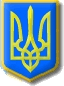 